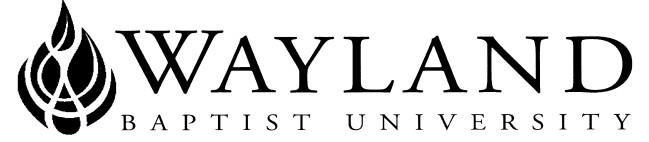 WAYLAND BAPTIST UNIVERSITYSCHOOL OF BEHAVIORAL & SOCIAL SCIENCESVIRTUAL CAMPUS PUAD 5315 SPECIAL TOPIC IN PUBLIC ADMINISTRATION: Strategic Planning in the Public Sector
  Summer 2020Wayland Mission Statement:  Wayland Baptist University exists to educate students in an academically challenging, learning-focused, and distinctively Christian environment for professional success, and service to God and humankind.Course Title, Number, and Section: PUAD 5315 Special Topic in Public Administration: Policy Analysis
Term:  Summer 2020Instructor:  Morris Thompson, DPAOffice Phone Number and WBU Email Address: 806-291-3406 and thompsonm@wbu.eduOffice Hours: By appointment only. The best way to reach me is through email. Please give me at least 48 hours to respond. Class Meeting Time and Location: Virtual Campus; May 25th – August 8th  Required Textbook and/or Required Material: 

*The professor will provide articles, diagrams and other reading material each week at NO COST to the students.











Course Outcome Competencies: Upon completion of this course, students will be able to:Identify the fundamental components of strategic planning in the public sector from both a theoretical and practical perspective.Demonstrate knowledge and practical skills in designing a strategic plan.Develop an understanding of how strategic plans are formed and executed within the public sector.Grasp statistical skills and concepts to understand how to track and measure the impact of a strategic plan.Attendance Requirements: Virtual CampusStudents are expected to participate in all required instructional activities in their courses. Online courses are no different in this regard; however, participation must be defined in a different manner. Student “attendance” in an online course is defined as active participation in the course as described in the course syllabus. Instructors in online courses are responsible for providing students with clear instructions for how they are required to participate in the course. Additionally, instructors are responsible for incorporating specific instructional activities within their course and will, at a minimum, have weekly mechanisms for documenting student participation. These mechanisms may include, but are not limited to, participating in a weekly discussion board, submitting/completing assignments in Blackboard, or communicating with the instructor. Students aware of necessary absences must inform the professor with as much advance notice as possible in order to make appropriate arrangements. Any student absent 25 percent or more of the online course, i.e., non-participatory during 3 or more weeks of an 11 week term, may receive an F for that course. Instructors may also file a Report of Unsatisfactory Progress for students with excessive non-participation. Any student who has not actively participated in an online class prior to the census date for any given term is considered a “no-show” and will be administratively withdrawn from the class without record. To be counted as actively participating, it is not sufficient to log in and view the course. The student must be submitting work as described in the course syllabus. Additional attendance and participation policies for each course, as defined by the instructor in the course syllabus, are considered a part of the university’s attendance policy.Statement on Plagiarism and Academic Dishonesty: Wayland Baptist University observes a zero tolerance policy regarding academic dishonesty. Per university policy as described in the academic catalog, all cases of academic dishonesty will be reported and second offenses will result in suspension from the university.
Disability Statement: In compliance with the Americans with Disabilities Act of 1990 (ADA), it is the policy of Wayland Baptist University that no otherwise qualified person with a disability be excluded from participation in, be denied the benefits of, or be subject to discrimination under any educational program or activity in the university.  The Coordinator of Counseling Services serves as the coordinator of students with a disability and should be contacted concerning accommodation requests at (806) 291- 3765.  Documentation of a disability must accompany any request for accommodations.Student grade appeals:Students shall have protection through orderly procedures against prejudices or capricious academic evaluation. A student who believes that he or she has not been held to realistic academic standards, just evaluation procedures, or appropriate grading, may appeal the final grade given in the course by using the student grade appeal process described in the Academic Catalog. Appeals may not be made for advanced placement examinations or course bypass examinations. Appeals limited to the final course grade, which may be upheld, raised, or lowered at any stage of the appeal process. Any recommendation to lower a course grade must be submitted through the Executive Vice President/Provost to the Faculty Assembly Grade Appeals Committee for review and approval. The Faculty Assembly Grade Appeals Committee may instruct that the course grade be upheld, raised, or lowered to a more proper evaluation. The University has a standard grade scale:A = 90-100, B = 80-89, C = 70-79, D = 60-69, F= below 60, W = Withdrawal, WP = withdrew passing, WF = withdrew failing, I = incomplete. An incomplete may be given within the last two weeks of a long term or within the last two days of a microterm to a student who is passing, but has not completed a term paper, examination, or other required work for reasons beyond the student’s control. A grade of “incomplete” is changed if the work required is completed prior to the last day of the next long (10 to 15 weeks) term, unless the instructor designates an earlier date for completion.  If the work is not completed by the appropriate date, the I is converted to an F.Course Requirements and Grading Criteria: Tentative Schedule: Additional Information:http://catalog.wbu.eduAssignmentsExplanationGrade PercentageDiscussion BoardsStudents will be required to participate in ten discussion boards throughout the semester. These will be practical applications where students will apply concepts from their reading assignments to practical implications of policy analysis and evaluation.

Each student will be required to respond to discussion topics/questions with at least a 250 word post. This is to be completed by Thursday, 11:59 PM of that week. 

Each student must also respond to at least one other student with a 150 word response by Saturday 11:59 PM of that week. 20%Strategic Plans MemoStudents will write two policy memos (10% per memo) throughout the semester. Memos will be to a program administrator and/or a government official. Each memo will outline a strategic plan to accomplish a desired goal/outcome for a department/agency.

For example a non-profit wants to increase their donor base. The student will write a strategic plan addressed to an administrator on how to accomplish this goal/outcome. 

Students will also need to describe performance indicators and a system in which they will track and measure the impact of the strategic plan.Each memo will be 4-5 pages double-spaced and address a particular program in a non-profit, local, state, or federal government agency OR a local, state, or federal policy. 
30%Strategy Document The details of this assignment can be found on Blackboard under Strategy Document.50%Total100%Due Date:AssignmentMay 25Discussion BoardJune 1Discussion BoardJune 8Discussion Board
STRATEGIC PLANNING MEMO DUEJune 15Discussion BoardJune 22Discussion Board
June 22Discussion BoardJune 29Discussion Board
STRATEGIC PLANNING MEMO DUEJuly 6Discussion BoardJuly 13Discussion BoardJuly 20Discussion BoardJuly 27
No Discussion BoardAugust 3
No Discussion BoardAugust 10th STRATEGY DOCUMENT